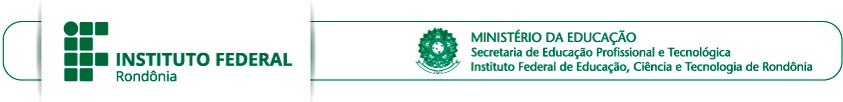 ANEXO 1 - REQUERIMENTO DE INSCRIÇÃOIdentificação do CandidatoVaga a que se candidata:Módulos a que concorre (exclusivo para professores formadores)4. Local, Data e Assinatura: 1NomeNomeNomeNomeNomeNomeNomeNomeNomeNomeNomeSexo(	) Masculino	(	) FemininoData de NascimentoData de NascimentoData de NascimentoData de NascimentoEstado Civil:Estado Civil:Estado Civil:Nº do SIAPE, em caso de ServidorNº do SIAPE, em caso de ServidorNº do SIAPE, em caso de ServidorCPFCPFRGRGRGRGRGÓrgão EmissorÓrgão EmissorÓrgão EmissorUFEndereçoEndereçoEndereçoEndereçoEndereçoEndereçoEndereçoBairroBairroCEPCEPCidadeCidadeCidadeCidadeUFUFE-mailE-mailE-mailE-mailE-mailTelefone FixoTelefone FixoTelefone FixoTelefone CelularTelefone CelularTelefone CelularTelefone CelularTelefone CelularTelefone CelularTelefone CelularTelefone CelularLocalDataAssinatura do Candidato